ГРАФИЧЕСКИЙ РЕДАКТОР GIMPПрактическая работа "Простая ваза"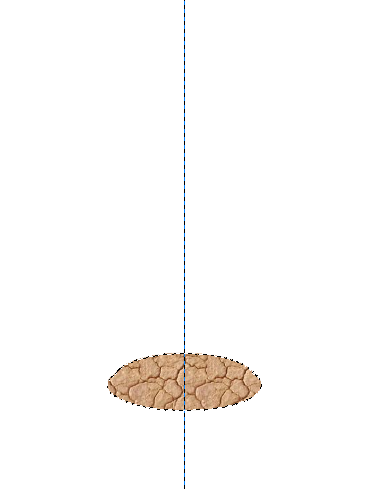 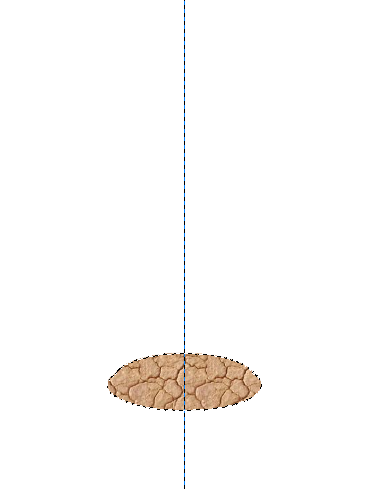 Создайте документ Gimp. Добавьте новый слой, назовите его Дно. Установите вертикальную  направляющую по центру.Инструментом Эллиптическое выделение (от центра) выделите овал; залейте его текстурой  Добавьте новый слой, назовите его Ваза. Инструментом Эллиптическое выделение щёлкните в центре выделения (на краях появятся прямоугольники для изменения размера выделения). Растяните выделение по форме вазы. Затем примените искажение Линза: Искажения→Линза – коэффициент 2,5.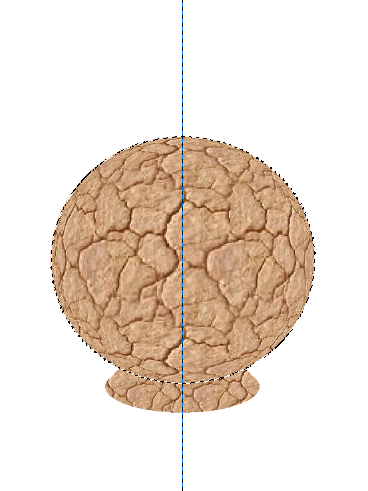 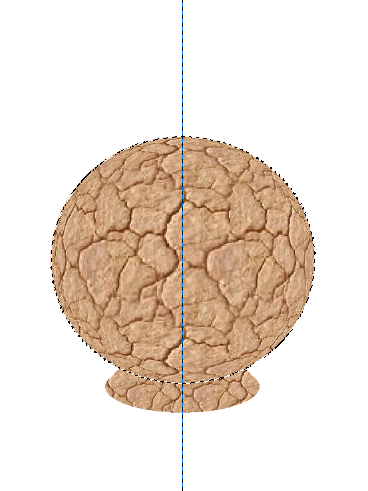 Добавьте новый слой, назовите его Верх. Измените овал выделения и перетащите его в верх  Пипеткой (с параметром сводить слои) выберите тёмный цвет на текстуре и примените Градиентную заливку (направление: снизу вверх) к выделению (см. рис.3). Затем выделите границу выделения: Выделение→Граница  – 3-5 рх (см. рис.4).Перейдите на слой Ваза.  Щёлкните на слое ПКМ и выберите Альфа-канал в выделение. Добавьте новый слой. Выберите мягкую кисть (025), серый цвет. Нанесите «тень» по периметру эллипса, создавая объём. Добавьте белое пятно (отсвет) и примените фильтр Размывание Гаусса. Инструментом Палец исправьте шероховатости (см. рис.5).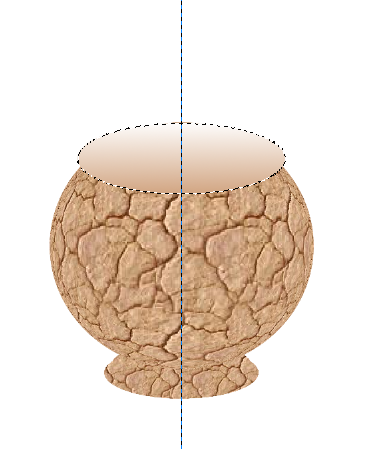 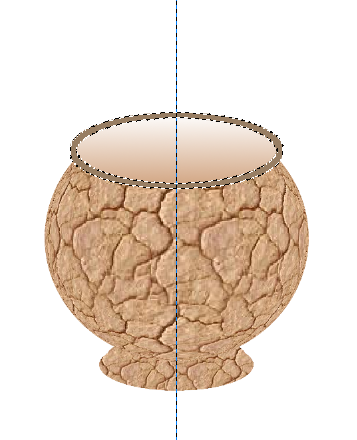 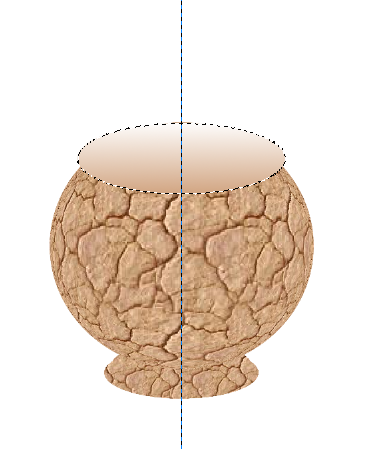 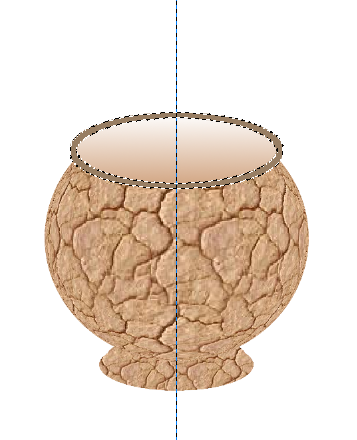  Тоже самое проделайте со слоем Дно (см. рис.6). 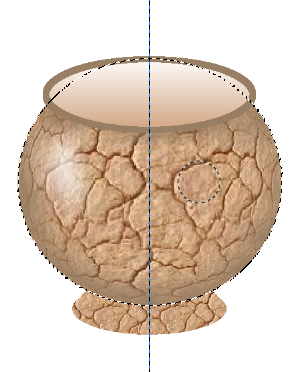 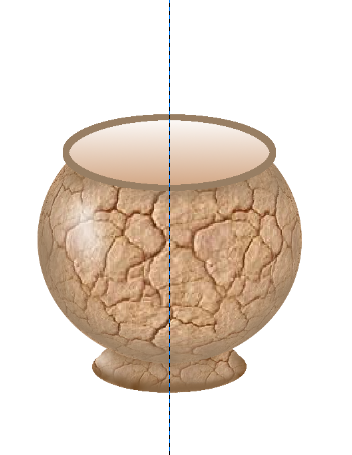 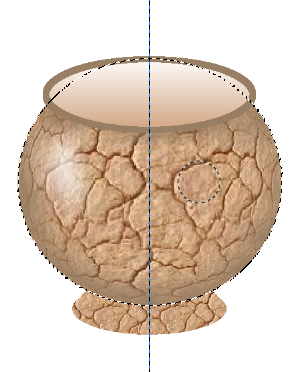 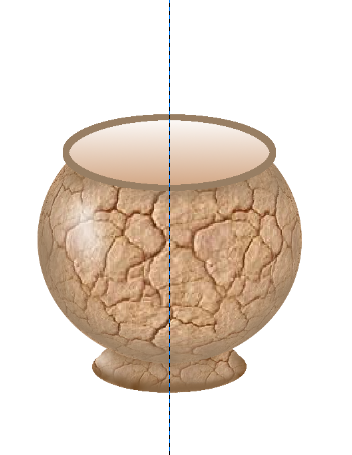 Скройте фоновый слой и объедините видимые слои: Изображение→Объединить видимые слои. Добавьте к изображению эффект Тени. 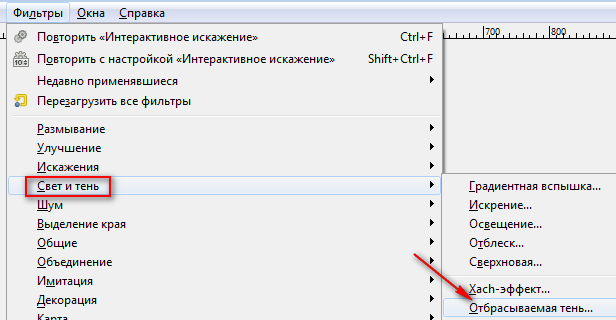 Оформите фон по своему усмотрению (см. рис.7).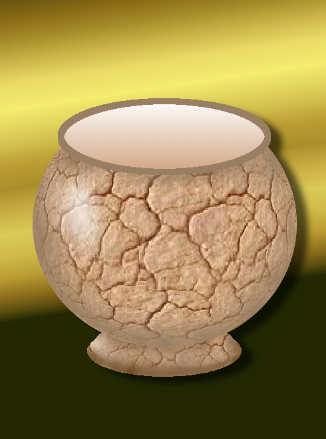 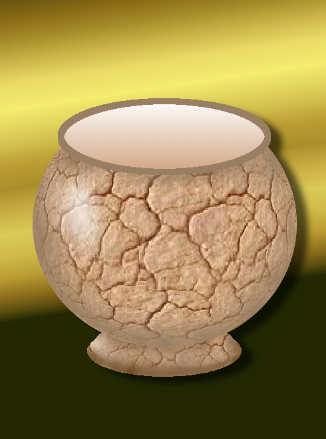 